Каждый родитель хочет,  что бы ребёнок выучил буквы до школы. Ребёнок запомнит букву быстрее, если сделает её своими руками. Предложите вашему ребёнку сделать букву из различных материалов (пластилин, картон, пластмасса, природный материал) и украсить её.У нас получилось так. А у Вас?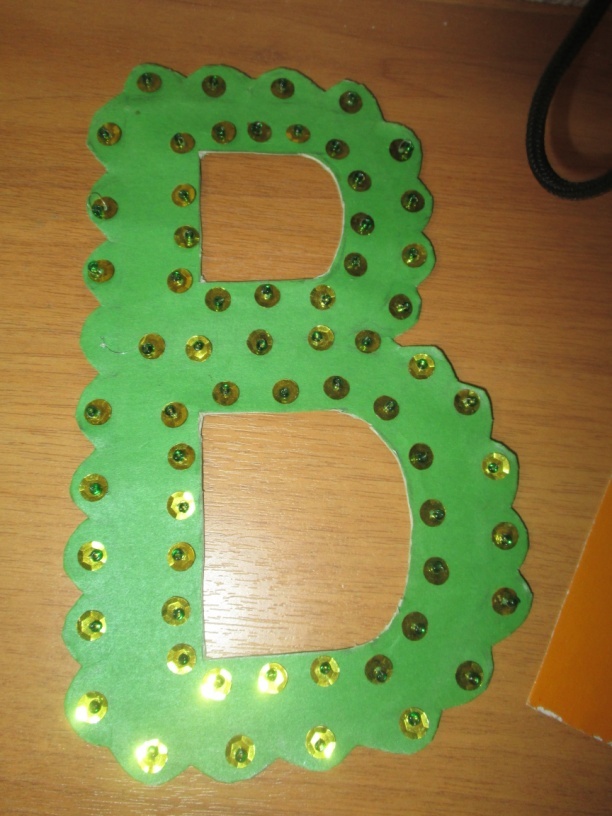 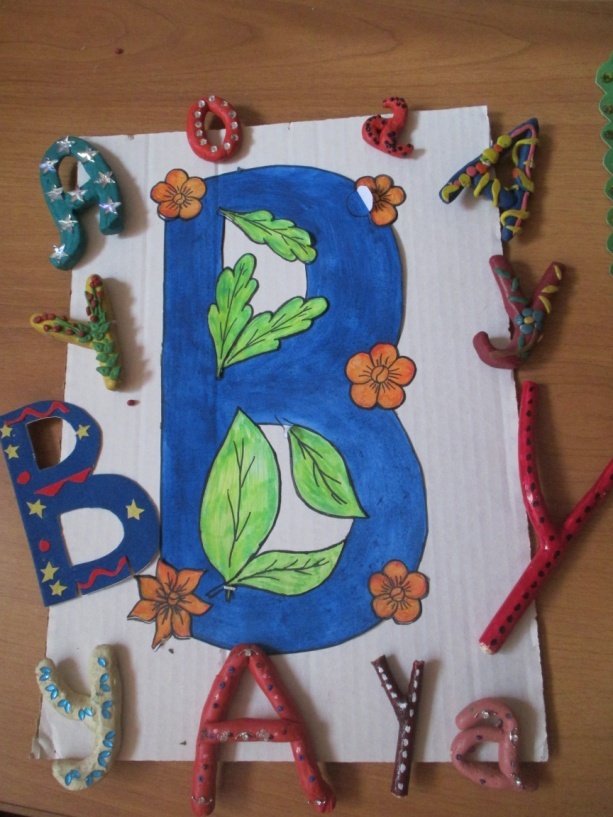 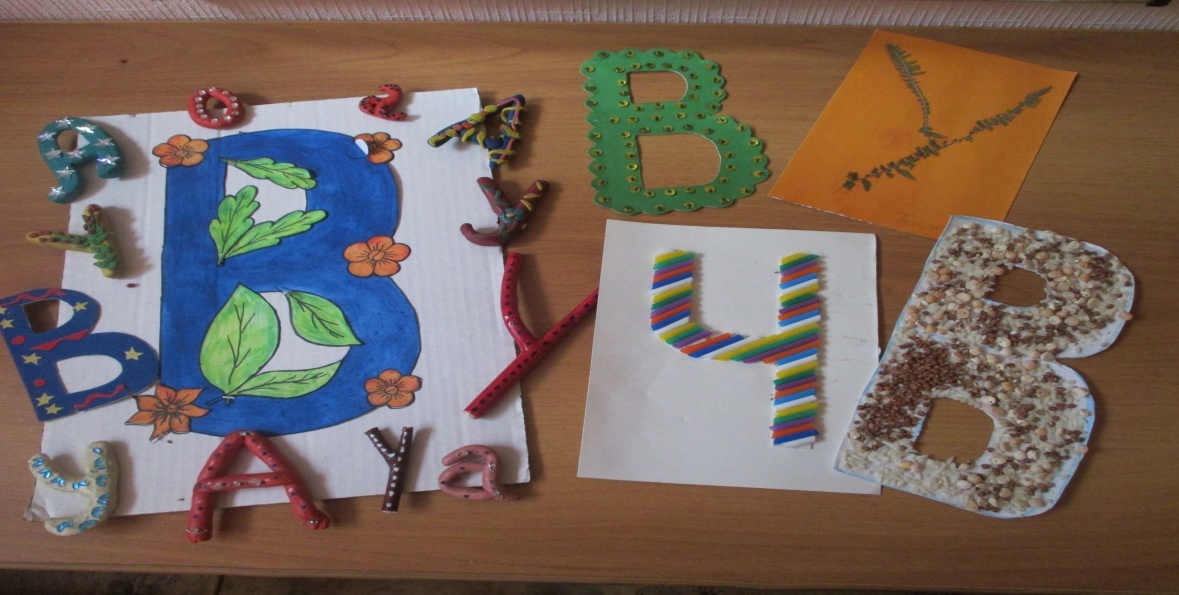 